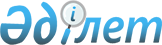 "Болашақ" халықаралық стипендиясын іске асыру жөніндегі кейбір шаралар туралы" Қазақстан Республикасы Білім және ғылым министрінің 2010 жылғы 18 мамырдағы № 237 бұйрығына өзгеріс енгізу туралыҚазақстан Республикасы Білім және ғылым министрдің м.а. 2010 жылғы 30 шілдедегі № 401 Бұйрығы. Қазақстан Республикасы Әділет министрлігінде 2010 жылғы 23 тамызда Нормативтік құқықтық кесімдерді мемлекеттік тіркеудің тізіліміне N 6420 болып енгізілді

      Қазақстан Республикасы Президентінің 2000 жылғы 12 қазандағы № 470 Жарлығымен бекітілген Шетелде кадрлар даярлау жөнiндегi республикалық комиссия туралы ереженің 10-тармағының 5) тармақшасына сәйкес БҰЙЫРАМЫН:



      1. «Болашақ» халықаралық стипендиясын іске асыру жөніндегі кейбір шаралар туралы» Қазақстан Республикасы Білім және ғылым министрінің 2010 жылғы 18 мамырдағы № 237 бұйрығына (Нормативтік құқықтық актілерін мемлекеттік тіркеу тізілімінде № 6263 тіркелген, «Егемен Қазақстан» газетінің 2010 жылғы 5 маусымдағы № 140 (26201) санында жарияланған) мынадай өзгеріс енгізілсін:



      2-тармақтың 2) тармақшасындағы «ғылыми тағылымдамаға» деген сөздер «квоталар бойынша» деген сөздермен ауыстырылсын.



      2. Дамыту стратегиясы департаменті (С. Өмірбаев):



      1) осы бұйрықты белгіленген тәртіппен Қазақстан Республикасы Әділет министрлігінде мемлекеттік тіркелуін қамтамасыз етсін;



      2) мемлекеттік тіркеуден өткеннен кейін оның бұқаралық ақпарат құралдарында жариялануын қамтамасыз етсін.



      3. Баспасөз қызметі осы ақпаратты Қазақстан Республикасы Білім және ғылым министрлігінің веб-сайтында жарияласын.



      4. Осы бұйрықтың орындалуын бақылау вице-министр С.Ә. Ырсалиевқа жүктелсін.



      5. Осы бұйрық оның алғаш рет ресми жарияланған күнінен бастап қолданысқа енгізіледі.      Министрдің

      міндетін атқарушы                          М. Сарыбеков
					© 2012. Қазақстан Республикасы Әділет министрлігінің «Қазақстан Республикасының Заңнама және құқықтық ақпарат институты» ШЖҚ РМК
				